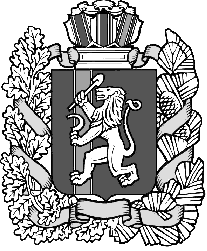 Дзержинский сельский Совет депутатовДзержинского района Красноярского краяРЕШЕНИЕ с. Дзержинское22.06.2023                                                                                                 №16-107р  О внесение дополнений в решение Дзержинского сельского Совета депутатов от 27.08.2020    № 30-191р «О земельном налоге на территории сельского поселения Дзержинский сельсовет Дзержинского муниципального района Красноярского края»          На основании Федерального закона от 06.10.2003 № 131-ФЗ «Об общих принципах организации местного самоуправления в Российской Федерации», статьей 387 Налогового кодекса Российской Федерации, в соответствии со статьёй 22 Устава сельсовета, Дзержинский сельский Совет депутатов, РЕШИЛ:     1. Внести в решение Дзержинского сельского Совета депутатов от 27.08.2020    № 30-191р «О земельном налоге на территории сельского поселения Дзержинский сельсовет Дзержинского муниципального района Красноярского края» следующие дополнения, дополнив пункт 3 подпунктом 3.8 следующего содержания:«организации, включенные в сводный реестр организаций оборонно-промышленного комплекса».          2. Опубликовать настоящее Решение в газете «Дзержинец».          3. Решение вступает в силу в день, следующий за днем его официального опубликования в газете «Дзержинец».          4. Контроль за исполнением настоящего Решения возложить на главу сельсовета А.И. Сонич.Председатель сельского Совета депутатов                                                                   Ю.Л. Самусева     Глава сельсовета                                                                          А.И. Сонич